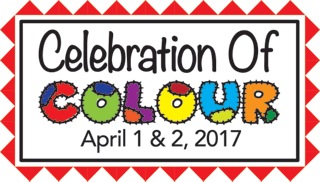 Quilt Maker:			E-mail:	Quilt Name:	 Type of Quilt:Bed Quilt (minimum 54” x 90”)	Lap/Crib/Cuddle Quilt 	Wall Hanging 	Miniature (maximum 24” x 24”)Other (Clothing with Hanger, Table Runner, Bed Runner, Bags, etc.) Measurements: “Across Top	” Down SideTechnique Used:Machine Pieced	Hand Pieced	Machine Quilted (Domestic)	Hand QuiltedLong Arm Quilted by Owner	Long Arm Quilted by  Machine Appliquéd	Hand Appliquéd	Fusible AppliquédEmbellishments - Paper piecedStory of the Quilt: NOTE:  Maximum of 125 words, please include acknowledgement of pattern designer if applicableImportant Display Information:All quilts must have a one piece sleeve.  Bed quilt sleeves must be a minimum of 4” wide. Miniatures, smaller Wall Hangings and smaller Lap/Crib/Cuddle quilts must have attached sleeves and be handed in with a ½”-1” labelled rod.  Note:  Quilts should not have been previously displayed at a Region of York Quilt Guild show.  **By submission of this registration I give my permission to have my quilt photographed for the purpose of including in a CD to be sold to guild members and show attendees, and may be used for future Quilt Show promotions